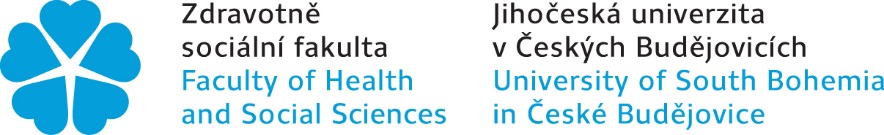 Výkaz o odučených hodinách ve školním roce 2019/2020ZA MĚSÍC:                                             ROČNÍK: PŘEDMĚT: VYUČUJÍCÍ:    Podpis vyučujícího a datum:      			Podpis ředitele ústavu:………………………………………..                     ………………………………………Studijní oddělení:					Personální oddělení:………………………………………..                     ………………………………………                           Mzdová účtárna:							………………………………………….PŘEDNÁŠKY, SEMINÁŘEPŘEDNÁŠKY, SEMINÁŘEDatumPočet hodinCelkemKč/hod:                                                      Celkem k výplatě:                               Kč